Приложение № 7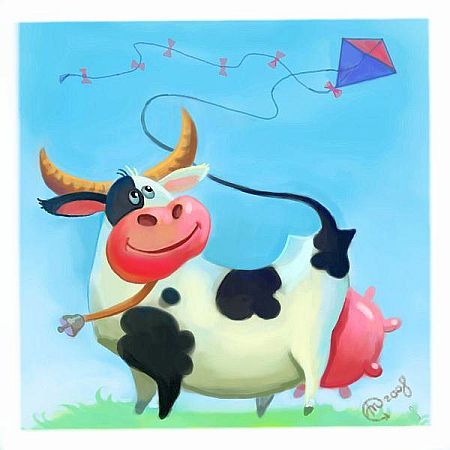 